II. JÖVEDELEMNYILATKOZATAz ellátást kérelmező személyre vonatkozó személyes adatok:Név: …………………………………………………………….Születési név: ………………………………………………….Anyja neve: …………………………………………………….Születési hely, idő: …………………………………………….Lakóhely: ……………………………………………………….Tartózkodási hely: ………………………………………………(itt azt a lakcímet kell megjelölni, ahol a kérelmező életvitelszerűen tartózkodik)Telefonszám (nem kötelező megadni): …………………………Az 1993. évi III. törvény 117/B. §-a szerint a mindenkori intézményi térítési díjjal azonos személyi térítési díj megfizetését az ellátást igénylő vagy a térítési díjat megfizető más személy vállalja-e.(a rovat kitöltése nem minősül tényleges vállalásnak)igen   –   ebben az esetben a jövedelemnyilatkozat további részér és a „III. vagyonnyilatkozat” nyomtatványt nem kell kitölteni,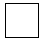 nem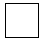 Az ellátást kérelmező személyre vonatkozó jövedelmi adatok:Kiskorú igénybevevő esetén a családban élőkre vonatkozó (nettó) jövedelmi adatok:(szükség esetén a táblázat sorai bővíthetők)Büntetőjogi felelősségem tudatában kijelentem, hogy a közölt adatok a valóságnak megfelelnek. A térítési díj megállapításához szükséges jövedelmet igazoló bizonylatokat egyidejűleg csatoltam. Kijelentem, hogy a fenti nyilatkozatommal kapcsolatos adatkezelési tevékenységre vonatkozóan a természetes személyeknek a személyes adatok kezelése tekintetében történő védelméről és az ilyen adatok szabad áramlásáról, valamint a 95/46/EK rendelet hatályon kívül helyezéséről szóló, az Európai Parlament és a Tanács (EU) 2016/679 rendeletének 13. cikkében meghatározott tartalmú adatkezelési tájékoztatást megkaptam és megismertem, annak alapján, illetve az abban foglalt cél (különösen a jövedelemvizsgálat lefolytatása) érdekében hozzájárulok a jelen dokumentumban megadott személyes adatok kezeléséhez és az eljárás során történő felhasználásához.Dátum: …………………….	…………………………………….	Az ellátást igénybe vevő							(törvényes képviselő) aláírása								A jövedelem típusaNettó összegeMunkaviszonyból és más foglalkoztatási jogviszonyból származóTársas és egyéni vállalkozásból, őstermelői, szellemi és más önálló tevékenységből származóTáppénz, gyermekgondozási támogatásokNyugellátás és egyéb nyugdíjszerű rendszeres szociális ellátásokÖnkormányzat és állami foglalkoztatási szervek által folyósított ellátásokEgyéb jövedelemÖsszes jövedelemA család létszáma:………………….főA család létszáma:………………….főMunkaviszonyból és más foglalkoztatási jogviszonyból származóTársas és egyéni vállalkozásból, őstermelői, szellemi és más önálló tevékenységből származóTáppénz, gyermekgondozási támogatásokÖnkormányzat és állami foglalkoztatási szervek által folyósított ellátásokNyugellátás és egyéb nyugdíjszerű rendszeres szociális ellátásokEgyéb jövedelemAz ellátást igénybevevő kiskorúAz ellátást igénybevevő kiskorúA közeli hozzátartozók neve, születési idejeRokoni kapcsolat1)2)3)4)5)ÖSSZESEN:ÖSSZESEN: